Раздел 1Общие сведения об учреждении1.1. Перечень видов деятельности, которые учреждение вправеосуществлять в соответствии с его учредительными документами1.2. Перечень услуг (работ), которые оказываются учреждениемпотребителям за плату в случаях, предусмотренных нормативными правовыми(правовыми) актами1.3. Перечень документов, на основаниикоторых учреждение осуществляет деятельность4. Информация о сотрудниках учреждения--------------------------------<*> Уровень образования: высшее - 1; среднее профессиональное образование по программам подготовки специалистов среднего звена - 2, среднее профессиональное образование по программам подготовки квалифицированных рабочих (служащих) - 3; среднее общее - 4; основное общее - 5.Раздел 2Результат деятельности учреждения2.1. Сведения о балансовой (остаточной) стоимостинефинансовых активов учрежденияСправочно:Общая сумма выставленных требований в возмещение ущерба по недостачам, хищениям материальных ценностей, денежных средств, а также порчи материальных ценностей за отчетный период (руб.): 2.2. Сведения о дебиторской и кредиторской задолженности учреждения2.3. Сведения об исполнении учреждением государственного задания2.4. Цены (тарифы) на платные услуги (работы), оказываемые учреждением потребителям 2.5. Количество потребителей, воспользовавшихся услугами(работами) учреждения2.6. Количество жалоб потребителей на предоставленные учреждением услуги (выполненные работы)2.7.(2) Показатели бюджетной сметы(для государственного казенного учреждения)Раздел 3Об использовании имущества, закрепленного за учреждением <*>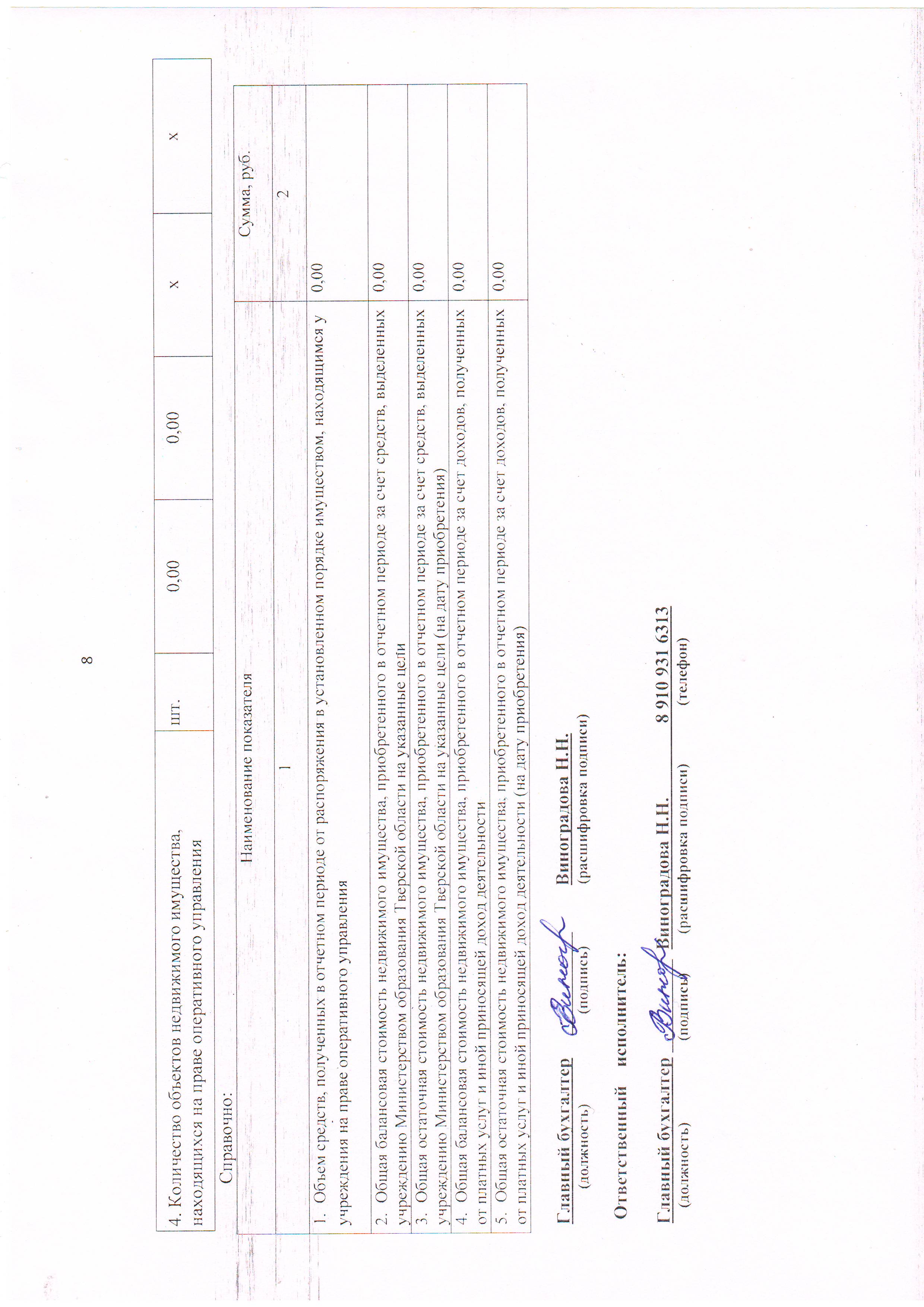 Наименование вида деятельностиПравовое обоснование (учредительные документы)12Основные виды деятельности: образовательная деятельностьОказание образовательных услуг по уровням образования:Начальное общее образованиеОсновное общее образованиеСреднее общее образованиеУстав ГКОУ ВСОШ г. В.Волочек;Лицензия на осуществление образовательной деятельности от 28.07.2016 года №304 серия 69Л01 № 0001934(с приложениями)Свидетельство о государственной аккредитации от 15.06.2022 года №8 серия 69А01 № 0000872Свидетельство  о  постановке на учет в налоговом органе от 12.11.2002 г.Свидетельство  о внесении записи в Единый гос.реестрюрлиц от 21.11.2017 г.2. Иные виды деятельности, не являющиеся основныминетНаименование услуги (работы)Потребитель (физические или юридические лица)Нормативный правовой (правовой) акт123Не оказываютсяНаименование документаРеквизиты документаСрок действия123Устав ГКОУ ВСОШ г. В.Волочекприказ Министерства образования Тверской области от 09.11.2017  № 131-кЛицензия на осуществление образовательной деятельности№304 от 28.07.2016 г. (приказ Министерства образования Тверской области от 28.07.2016  № 1492/ПК)Бессрочно Свидетельство о государственной аккредитации от 15.06.2022 года №8 серия 69А01 № 0000872(приказ Министерства образования Тверской области от 15.06.2022 № 615/ПК)БессрочноДоговор  безвозмездного пользования недвижимым имуществом (договор ссуды) с ФКУ ИК-5 УФСИН России по Тверской области от 05.04.2021 г.  № б835-сДо 31.12.2030 г.Договор  безвозмездного пользования (договор ссуды) с ФКУ ЛИУ-3 УФСИН России по Тверской области от 05.02.2018 г. №б691-ТДо 31.12.2025 г. Категория работникаКоличество штатных единиц Количество штатных единиц Причины изменения штатных единиц учрежденияУровень образования <*>Уровень образования <*>Среднеспи-сочная численность на отчетную датуРасходы на оплату труда за отчетный период(руб.)Средняя заработная плата (руб.)Категория работникана начало отчетного периода на конец отчетного периодаПричины изменения штатных единиц учрежденияна начало отчетного периода на конец отчетного периодаСреднеспи-сочная численность на отчетную датуРасходы на оплату труда за отчетный период(руб.)Средняя заработная плата (руб.)123456789Руководитель111-11-11841084,7070090,39Административно-управленческий персонал331-2;2-11-1;2-121325016,9255209,04Педагогические работники20,9317,91Изменился учебный план, уменьшилось количество учащихся1-10;2-1 1-1012,18208612,6656533,15Прочий персонал221-11-11513907,9642825,66Всего26,9323,911-14;2-21-13;2-116,110888622,2456359,33Наименование показателяЗначение показателяЗначение показателяЗначение показателяЗначение показателяНаименование показателяна начало отчетного периода, руб.на конец отчетного периода, руб.динамика изменения (гр. 3 - гр. 2) (+/-)% изменения (гр. 4 / гр. 2 x 100) (+/-)12345Балансовая стоимость нефинансовых активов учреждения3404012,103393943,10-10069,00-0,30 %Остаточная стоимость нефинансовых активов учреждения52207,9327445,00-24762,93-47,4%N п/пНаименование показателяЗначение показателяЗначение показателяЗначение показателяЗначение показателяПричины образования нереальной к взысканию дебиторской задолженности и просроченной кредиторской задолженности N п/пНаименование показателяна начало отчетного периода, руб.на конец отчетного периода, руб.динамика изменения (гр. 4 - гр. 3) (+/-)% изменения (гр. 5 / гр. 3 x 100) (+/-)Причины образования нереальной к взысканию дебиторской задолженности и просроченной кредиторской задолженности 12345671.Сумма дебиторской задолженности, всего0,000,000,000,000,001.1.1в том числе нереальная к взысканию дебиторская задолженность, всего0,000,000,000,000,00в том числе дебиторская задолженность в разрезе видов финансового обеспечения (деятельности)в том числе дебиторская задолженность в разрезе видов финансового обеспечения (деятельности)в том числе дебиторская задолженность в разрезе видов финансового обеспечения (деятельности)в том числе дебиторская задолженность в разрезе видов финансового обеспечения (деятельности)в том числе дебиторская задолженность в разрезе видов финансового обеспечения (деятельности)в том числе дебиторская задолженность в разрезе видов финансового обеспечения (деятельности)в том числе дебиторская задолженность в разрезе видов финансового обеспечения (деятельности)1.2.Сумма дебиторской задолженности по бюджетной деятельности0,000,000,000,000,001.2.1в том числе нереальная к взысканию дебиторская задолженность0,000,000,000,000,001.3.Сумма дебиторской задолженности за счет субсидии на выполнения государственного задания0,000,000,000,000,001.3.1в том числе нереальная к взысканию дебиторская задолженность0,000,000,000,000,001.4.Сумма дебиторской задолженности за счет субсидий на иные цели0,000,000,000,000,001.4.1в том числе нереальная к взысканию дебиторская задолженность0,000,000,000,000,001.5.Сумма дебиторской задолженности за счет собственных доходов учреждения 0,000,000,000,000,001.5.1в том числе нереальная к взысканию дебиторская задолженность0,000,000,000,000,002.Сумма кредиторской задолженности, всего0,000,000,000,000,002.1.1в том числе просроченная кредиторская задолженность, всего0,000,000,000,000,00в том числе кредиторская задолженность в разрезе видов финансового обеспечения (деятельности)в том числе кредиторская задолженность в разрезе видов финансового обеспечения (деятельности)в том числе кредиторская задолженность в разрезе видов финансового обеспечения (деятельности)в том числе кредиторская задолженность в разрезе видов финансового обеспечения (деятельности)в том числе кредиторская задолженность в разрезе видов финансового обеспечения (деятельности)в том числе кредиторская задолженность в разрезе видов финансового обеспечения (деятельности)в том числе кредиторская задолженность в разрезе видов финансового обеспечения (деятельности)2.2.Сумма кредиторской задолженности по бюджетной деятельности0,000,000,000,000,002.2.1в том числе просроченная кредиторская задолженность0,000,000,000,000,002.3.Сумма кредиторской задолженности за счет субсидии на выполнения государственного задания0,000,000,000,000,002.3.1в том числе просроченная кредиторская задолженность0,000,000,000,000,002.4.Сумма кредиторской задолженности за счет субсидий на иные цели0,000,000,000,000,002.4.1в том числе просроченная кредиторская задолженность0,000,000,000,000,002.5.Сумма кредиторской задолженности за счет собственных доходов учреждения 0,000,000,000,000,002.5.1в том числе просроченная кредиторская задолженность0,000,000,000,000,002.6.Сумма кредиторской задолженности по средствам во временном распоряжении0,000,000,000,000,002.6.1в том числе просроченная кредиторская задолженность0,000,000,000,000,00Наименование показателей исполнения государственного задания (показатели объема и качества оказания услуги (выполнения работы)Единица измененияПлановое значение показателя на отчетный периодФактическое значение показателя по итогам отчетного периода% исполнения(гр. 4 / гр. 3)Причины отклонения от запланированных значений123456---Наименование платной услуги (работы)Цены (тарифы) и их изменениеЦены (тарифы) и их изменениеЦены (тарифы) и их изменениеЦены (тарифы) и их изменениеЦены (тарифы) и их изменениеНаименование платной услуги (работы)с ____ 20__ г.с ____ 20__ г.с ____ 20__ г.с ____ 20__ г.Причины изменения123456Услуги не оказываютсяНаименование услуги (работы)Потребители (физические / юридические лица)Единицы измеренияОбщее количество потребителей в отчетном периоде, в том числеОбщее количество потребителей в отчетном периоде, в том числеОбщее количество потребителей в отчетном периоде, в том числеОбщее количество потребителей в отчетном периоде, в том числеНаименование услуги (работы)Потребители (физические / юридические лица)Единицы измерениявоспользовавшихся услугами (работами), относящимися к основным видам деятельности, из нихвоспользовавшихся услугами (работами), относящимися к основным видам деятельности, из нихвоспользовавшихся услугами (работами), относящимися к основным видам деятельности, из нихв рамках иной приносящей доход деятельностиНаименование услуги (работы)Потребители (физические / юридические лица)Единицы измеренияоказываемыми (выполняемыми) за счет субсидии на выполнение государственного заданияоказываемыми (выполняемыми) за плату в пределах установленного государственного заданияоказываемыми (выполняемыми) за плату сверх установленного государственного заданияв рамках иной приносящей доход деятельности1234567Начальное общее образованиеЧел.Основное общее образованиеЧел.Среднее общее образованиеЧел.Количество жалоб потребителейСуть жалобПринятые меры по результатам рассмотрения жалоб1230-N п/пНаименование показателя <*>Лимиты бюджетных обязательств (план)Кассовое исполнение (факт)Процент исполнения(гр. 4 / гр. 3 х 100)123451Доходы0,000,000,00в том числев том числе2Расходы15075120,0014750139,0797,8в том числе   075 0702 5410210010в том числе   075 0702 541021001013746000,0013572855,7898,7Заработная  плата (ВР111 КОСГУ 211, КОСГУ 266)10148171,1210047890,0399,0Прочие выплаты (ВР112 КОСГУ 222, КОСГУ 226)506003777374,7Начисления на выплату по оплате труда (ВР 119 КОСГУ 213)3249728,883189710,1698,2Услуги связи (ВР 244 КОСГУ 221)Работы, услуги по сод.имущества (ВР 244 КОСГУ 225)43400,0043400,00100Прочие работы и услуги (ВР 244 КОСГУ 226)140100,00140082,5999,9Увеличение стоимости основных средств (ВР244КОСГУ 310)Увеличение стоимости материальных запасов (ВР244КОСГУ 346)(прочих оборотных запасов (материалов)106000,00106000,00100Увеличение стоимости материальных запасов (ВР244КОСГУ 349) (материальных запасов однократного применения)80008000100Прочие расходы (ВР 851 КОСГУ 291)Прочие расходы: уплата налогов, сборов(ВР 852 КОСГУ 291)Прочие расходы (ВР 853 КОСГУ 290)в том числе   075 0702 5410253032в том числе   075 0702 54102530321329120,001177283,2988,6Заработная  плата (ВР111 КОСГУ 211)1020000,00890532,0087,3Начисления на выплату по оплате труда (ВР 119 КОСГУ 213)309120,00286751,2992,8Наименование показателяЕд. изм.Недвижимое имуществоНедвижимое имуществоДвижимоеимуществоДвижимоеимуществоНаименование показателяЕд. изм.на начало отчетного периодана конец отчетного периодана начало отчетного периодана конец отчетного периода1234561. Общая балансовая стоимость имущества, находящегося на праве оперативного управления руб.0,000,003404012,103393943,10в том числе переданного в арендуруб.0,000,000,000,001.2 в том числе переданного в безвозмездное пользованиеруб.0,000,000,000,001.3 в том числе особо ценного движимого имуществаруб.xx0,000,002. Общая остаточная стоимость имущества, находящегося на праве оперативного управления руб.0,000,0052207,93274452.1 в том числе переданного в арендуруб.0,000,000,000,002.2 в том числе переданного в безвозмездное пользованиеруб.0,000,000,000,002.3 в том числе особо ценного движимого имуществаруб.xx0,000,003. Общая площадь объектов недвижимого имущества, находящегося на праве оперативного управлениякв. м0,000,00xx3.1 в том числе переданного в арендукв. мxx3.2 в том числе переданного в безвозмездное пользованиекв. м0,000,00xx